Colegio Nuestra Señora del HuertoAsignatura: Educación Física                                                                                                                  Fecha: 01/04Curso: Primer GradoProfesor: Nicolás BaldassariContenido: Nociones espaciales y corporalesActividad: “Cruzar la tela de araña”.Utilizando sogas, elásticos, hilos, etc, o cualquier otro material que tengamos en casa, tendrán que cruzarla de diferentes maneras y alturas con elementos fijos donde se sostengan (por ejemplo: usar sillas o columnas). Una vez los elementos estén colocados, los chicos intentaran cruzar de un lado al otro sin tocar ninguna o la menor cantidad posible de los elementos. A medida que se logra los recorridos se pueden ir complejizando más, agregando sogas o cambiando de posición las ya utilizadas.  La metodología de esta actividad será retomada al momento de retomar las clases, formando parte de las calificaciones del trimestre. Ante cualquier consulta o duda podrán comunicarse a la siguiente casilla de correo: nico.b_94@hotmail.comLos horarios de consulta son los mismos en los que los estudiantes tienen educación física. 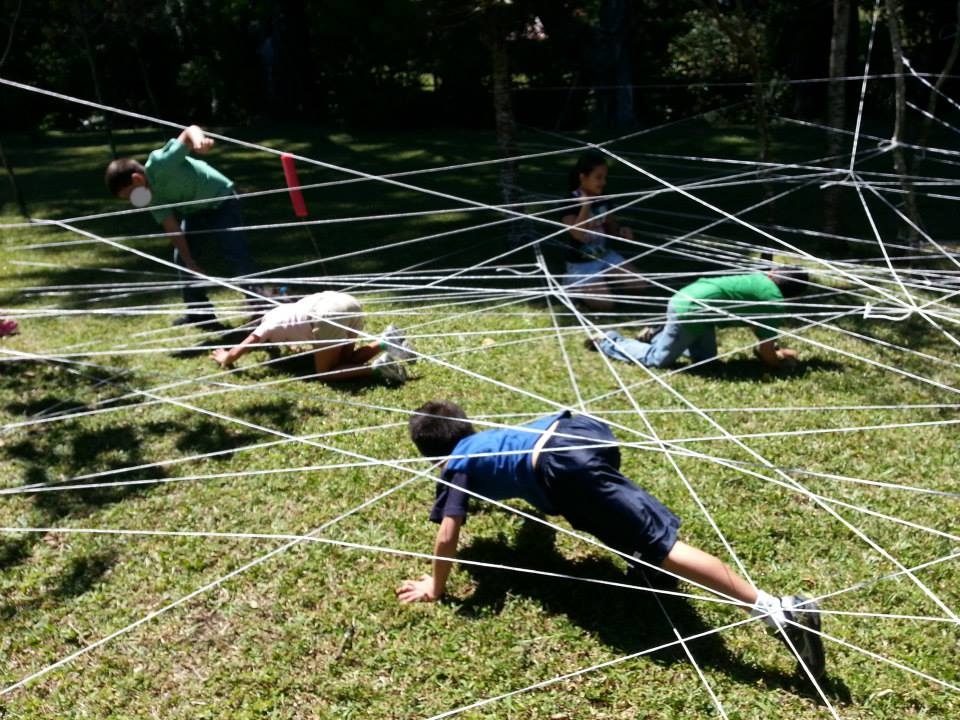 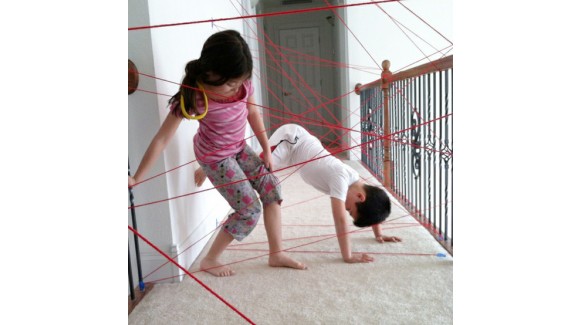 